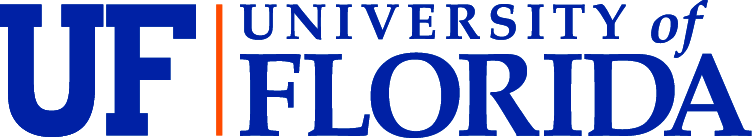 Graduate Studies in Pharmaceutical Outcomes & PolicyMS Program Milestones and Deliverables Course Work (requires a total of 36 credit hours)Statistics SequenceDepartment Core CoursesSpecialty and supplemental coursesSeminar Series Students are required to register for seminar in the summer semester of year 1 (1 credit hour).Journal Club Series PHA Students are required to register for journal club in the summer semester of year 1 (1 credit hour).Independent Research (to complete MS thesis register for at least 1 credit hour in year 2)Other DeliverablesPresentations (not mandatory but encouraged)Manuscripts (manuscript summarizing a component of the thesis with you as first author must be submitted to the committee before graduation)Funding applications for grants or fellowships (not mandatory but encouraged)Leadership and ServiceAwards & HonorsMS ThesisStudent name:Year entered:UFID:Specialization:Specialization:Specialization:Research interest:Research interest:Research interest:Dissertation topic:Dissertation topic:Dissertation topic:CourseNameCreditsScheduled forGradeDate completedSTA 6166Statistical Methods in Research I3Year 1, fallSTA 6167Statistical Methods in Research 23Year 1, springPHC 6937Applied Survival Analysis3Year 2, fallSTA 5503Categorical Data Methods3Year 2, springCourseNameCreditsScheduled forGradeDate completedPHA 6796Study Design in POP Research3Year 1, fallPHA 5267Crit Appr of Pharmacoecon Literature1Year 1, springPHA 6266Introduction to POP2Year 1, springPHA 6805Data Analysis and Interpretation3Year 2, fallPHA 6717Measurement in POP Research3Year 2, springCourseNameCreditsScheduled forGradeDate completed3Year 1, fall3Year 1, spring3Year 2, fall3Year 2, fall3Year 2, springSemesterActivity (attended regularly with only excused absences; if presenting – provide title)Date completedYear 1, fallYear 1, springYear 2, fallYear 2, springOnline MS weekend seminars (attend at least 1; provide date and title)SemesterAttendance at least 1/month is required.Session chaired (provide topic area and co-presenter)Date completedYear 1, fallYear 1, springYear 2, fallYear 2, springTopic, ObjectivesSemesterFacultyCourse #CreditsDate objectives completedScheduled forDate CompletedEthics Training (print out certification and provide to office for filing)
  CITI training  https://www.citiprogram.org/Default.asp  NIH Training http://phrp.nihtraining.com/users/login.phpYear 1, fallManuscript Review (identify faculty to participate in manuscript review)Year 1, springCollege Research Showcase Submission for poster presentation Year 2, springSAS trainingComplete SAS training in preparation for SAS entry exam in Data Analysis & InterpretationYear 1, summerTitleVenueDate presentedTitleCitationDate acceptedTitleFunding agencyDate submittedFunding decisionTitleOrganizationYearsTitleOrganizationYearsScheduled forDate CompletedVisit each graduate faculty to learn about research interestsYear 1, fallTake opportunity to discuss specialization and research interests with as many faculty as possible to help refine focusYear 1, fallPresent choice for specialization and preliminary research questions / interests to temporary advisor and discuss next stepsYear 1, springSelect major advisorYear 1, springSelect internship site and begin discussion of MS thesisYear 1, springComplete internship: develop MS thesis background and analysis planYear 1, summerSelect second thesis committee memberYear 2, fallReview and approve thesis topicYear 2, fallDefend thesis Year 2, spring